Příloha č. 3Položkový rozpočet k nabídce  č. 3/2019Položkový rozpočet k nabídce  č. 3/2019Položkový rozpočet k nabídce  č. 3/2019Položkový rozpočet k nabídce  č. 3/2019Položkový rozpočet k nabídce  č. 3/2019Položkový rozpočet k nabídce  č. 3/2019Položkový rozpočet k nabídce  č. 3/2019Položkový rozpočet k nabídce  č. 3/2019"Zajištění PC techniky a elektroniky pro Základní školu Dr. Miroslava Tyrše Česká Lípa""Zajištění PC techniky a elektroniky pro Základní školu Dr. Miroslava Tyrše Česká Lípa""Zajištění PC techniky a elektroniky pro Základní školu Dr. Miroslava Tyrše Česká Lípa""Zajištění PC techniky a elektroniky pro Základní školu Dr. Miroslava Tyrše Česká Lípa""Zajištění PC techniky a elektroniky pro Základní školu Dr. Miroslava Tyrše Česká Lípa"Firma: Datum: 5.8.2019Kč bez DPH 1/ksDPH Kčvč. DPH/ 1kspočet ks Celkem bez DPHDPH KčCelkem vč. DPHtřídílná tabule s projekční plochou 31800667838478131800667838478Projektor s krátkou projekční vzdáleností16800352820328116800352820328kancelářský počítač 155003255187554620001302075020dotykový notebook19000399011220119000399022990interaktivní edukatvní pomůcka140029416942028000588033880nabíjecí stanice pro interaktivní pomůcky8901871076,943560747,64307,6vizualizér 19900417924079119900417924079monitor24705192988,712470518,72988,7multifunkční inkoustová tiskárna38808154694,8138808154695multifunkční laserová tiskárna12100254114641112100254114641bezdrátový přístupový bod31406593799,4394201978,211398,2síťový přepínač 16 port PoE653013717901,31653013717901síťový přepínač 24 port44309305360,3313290279116080,9síťový přepínač 24 port PoE8880186510744,82177603729,621489,6HW kontroler pro centrální správu síťových zařízení 4900102959291490010295929Celkem15162031840183460,225141052796,1304206Podpis: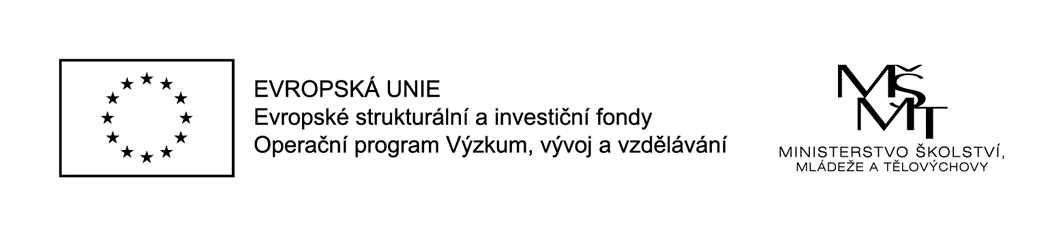 